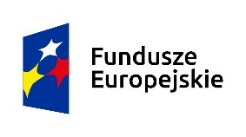 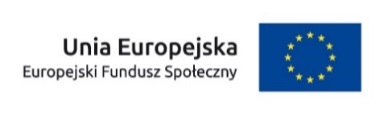 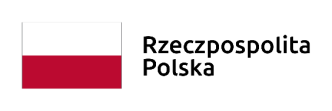 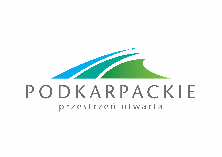 …………………………….………					…………………………….(Nazwa i adres Wnioskodawcy)						(Miejsce i data)OŚWIADCZENIE dotyczące świadomości skutków niezachowania wskazanej formy komunikacji i sposobu komunikacjiDotyczy: Wniosku o dofinansowanie projektu pt. …………………………..złożonego w ramach konkursu nr ………………………………….Działanie/Podziałanie ………….. w ramach RPO WP na lata 2014-2020Zgodnie z art. 41 ust. 2 pkt 7c) ustawy z dnia 11 lipca 2014 r. o zasadach realizacji programów w zakresie polityki spójności finansowanych w perspektywie finansowej 2014–2020 (Dz.U. t.j. z 2018 r., poz. 1431, z późn. zm.) oświadczam, że jestem świadomy skutków niezachowania ustalonej przez IOK formy i sposobu komunikacji z IOK wskazanych w Regulaminie konkursu nr …………………………(wypełnia wydział).……………………………………………..…….Pieczęć i podpis/y osoby/ób uprawnionej/nich po podejmowania decyzji wiążących w stosunku do wnioskodawcy 